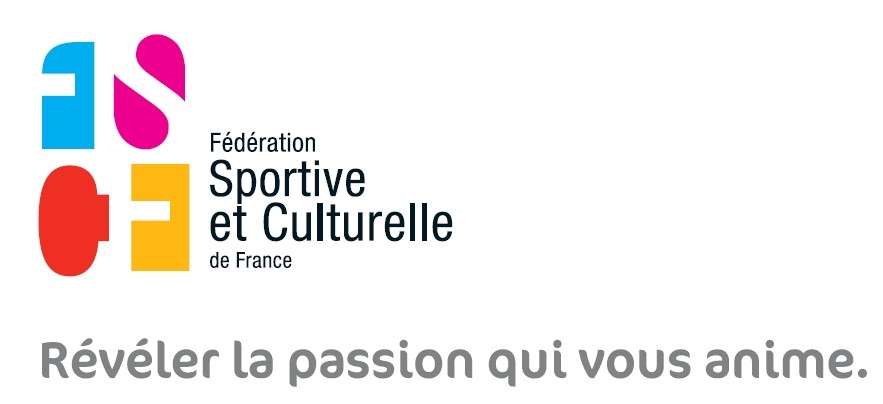 SYNTHESE DU BILAN DE L’ENTRETIEN PROFESSIONNEL A 6 ANS            A l’issue de l’entretien consacré à l’état des lieux récapitulatif du parcours professionnel du salarié à 6 ans, comme à l’issue de chaque entretien professionnel, il convient de rédiger un compte-rendu reprenant les éléments clés des échanges et d’en remettre une copie au salarié (contre signature).  Ce  document   vous  permettra   de  garder  en  mémoire  les  actions  mises  en  œuvre au bénéfice du salarié et  d’attester de la réalisation des entretiens obligatoires.Date de l’entretien :  Personne qui conduit l’entretien : Nom – Prénom :				Poste occupé :			 Lien hiérarchique avec le salarié :Salarié : Nom – Prénom :								Poste occupé :			Intitulé du poste actuel :								Date d’entrée :			Date de prise de fonction du poste actuel :					Qualification : 			Nature du contrat de travail :							Responsable hiérarchique :Solde de DIF au 31/12/2014 :				Compte Personnel de Formation (crédit d’heures à la date de l’entretien) :		Entretien professionnel : (le premier devait être réalisé avant le 7 mars 2016) : Date du dernier entretien professionnel :Date du second entretien professionnel :					Date du premier entretien professionnel : Différentes fonctions occupées à la FSCF : (mois / année)Fonction :									De					AFonction :									De					AFonction :									De 					AFonction :									De 					AProgression dans la fonction / dans le poste : Développement des compétences, nouvelles activités, progression salariale………. :Evolution de fonction  / de poste : Différentes actions de formation suivies :Formation :									Durée en h : 			Date :Formation :									Durée en h : 			Date :Formation :									Durée en h : 			Date :Formation :									Durée en h : 			Date :Bilan de compétences :							Durée en h :			Date :VAE :										Durée en h :			Date :Eléments de certification acquis :		Progression professionnelle ou salariale :Autres : 		Synthèse des actions à mettre en place après cet entretien : 		Observations éventuelles (salarié / responsable) :A remplir par le responsable de l’entretien : Copie remise le					SignatureA remplir par le salarié : Copie remise le						SignatureConservez ce document sans limitation de durée, il peut vous être utile tout au long de votre parcours professionnel.ActionsDescriptionEchéanceAction de formationEléments de certificationProgression salariale ou professionnelleDécisionDateFormation d’adaptation au poste de travailFormation de perfectionnementValidation des acquis et de l’expérienceAccompagnement interneActionsDescriptionEchéanceAction de formationEléments de certificationProgression salariale ou professionnelleDécisionDateAccompagnement externeModification de l’organisation du travailMobilité interneAutres